Dištančné úlohy( 1.2.2021 – 5.2.2021 )Sebastián TišerVypočítaj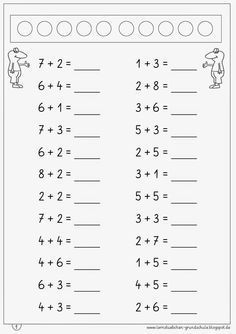 Priraď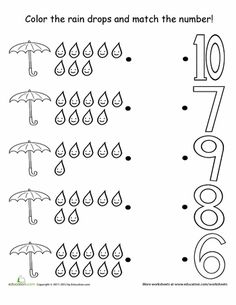 Priraď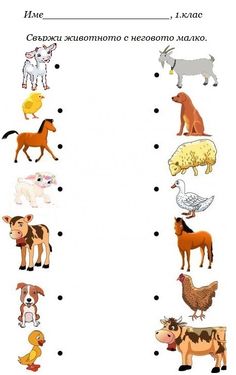 Ročné obdobia – správne priraď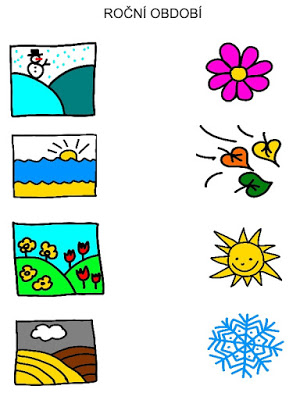 Obtiahni písmena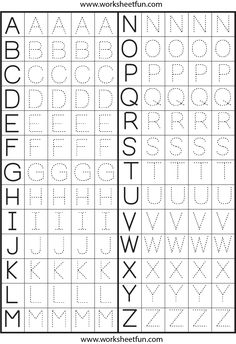 